« Весна идет. Весне дорогу»-интегрированная образовательная деятельность.Образовательные области: « Социально- Коммуникативное развитие», « Познавательное развитие»,  «Речевое развитие», «Художественно-эстетическое развитие».Познавательное развитие:систематизировать знания  о весне,  весенних признаках, явлениях. Активизировать словарь по темам «Весна», развивать память, зрительное и слуховое внимание, мышление.воспитывать  наблюдательность и воображение, интерес к сезонным явлениям в природе.закрепление порядкового счетаориентировка в пространстверазвитие способностей логического мышленияСоциально - Коммуникативное:Воспитывать доброжелательное отношение друг к другу, учить детей слушать друг друга. воспитывать самоконтроль, взаимопомощь.Воспитывать умение дружно и согласованно работать в коллективе.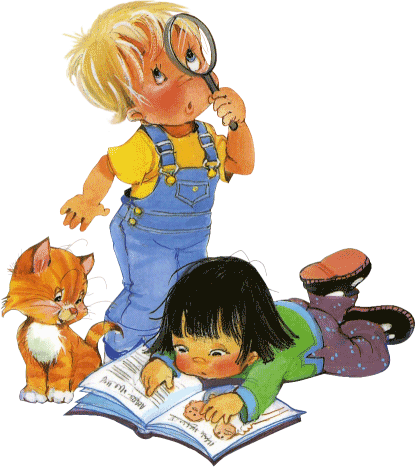 Речевое развитие:активизировать речь, обогащать словарный запас, учить подбирать слова определяющие признаки, строить простые предложения.Художественно-эстетическое развитие:Способствовать сотрудничеству, при выполнении коллективной работыСтимулировать самостоятельный выбор, для художественных материалов, для выполнения творческой работы.Развивать самостоятельность художественной деятельности.Ход НОД:Организационный момент. Встаем в круг, беремся за руки и произносим слова « Здравствуй солнышко, здравствуй небо, здравствуй земля, здравствуйте мои друзья»Комментарий:Организационный момент, настраивает детей на работу, дети организуются, успокаиваются. Другая  положительная сторона такого начала общения, заключается в том, что проговаривая каждый день такие стишки приветствия,  в группе  формируется традиция начала дня. Воспитание  социально нравственных качеств детей, доброты, уважение друг к другу. Сегодня,у дверей нашей группы, я обнаружила посылку, давайте вместе узнаем от кого посылка. И что в ней лежит.При рассмотрении посылки обнаруживаем там: резиновые сапоги,  кораблики бумажные, книга со стихами о весне.« Уж тает снег, бегут ручьи, в окно повеяло весною….Засвищут скоро соловьи И лес оденется листвою»Воспитатель: Как вы думаете,кто мог прислать нам такую посылку.- ВЕСНА, -почему вы так думаете…..?Так  дети узнают тему НОДКомментарий:Знакомство с темой, происходит через сюрпризный момент, некое таинство, неожиданность всегда радует детей, настраивает на дальнейшую работу. Чтение стихов приучает детей к художественному слову, чувствовать красоту поэзии.Работа по картине  « Весна в городе»Что вижуЧто слышуЧто чувствую и ощущаюЧто было доЧто будет послеКомментарий: работа по картине,  всегда объемная, цель: заставлять детей говорить, рассуждать. Строить полные , красивые предложения, фантазировать. Слушать друг друга. Идет полное и глубокое погружение в картину. + В процессе беседы закрепляются правила поведения весной ОБЖ.Физминутка: « Распилю пилой дощечки. Вжик-вжик-вжик-вжик.Сколочу из них скворечник Тук-тук-тук-тук.Прилетайте птицы к нам К нам-к нам-кнам-к нам.Мы скворечники развесим тут и там-тут и там»Комментарий: Физминутка, как правило,  перекликается с темой НОД и несет в себе тоже образовательную функцию. Благодаря физ-ке, дети расслабляются, снимается психоэмоциональное напряжение.Индивидуальная работа за столиками:Логические  задачки по теме « весна». «Превращалки»  и «нарисуй ответ»Комментарий:  такой вид работы, направлен на развитие логического мышления ребенка. Способность фантазировать, додумывать. Доказывать свой ответ. Отстаивать свою точку зрения. « Задай правильный вопрос» -раздаются картинки и дети должны задавая вопросы, выяснить, что же это за картинка.(бабочка, кошка)Комментарий:развитие коммуникативных способностей.Умение слушать, анализировать. Принимать правильное решение.Творческое задание по группам: «Весенняя картина»1группа делает заготовку открытки2группа делает цветы и листья из бумаги.Затем все цветы закрепляем на общую картину. (1)Комментарий: интересный подход при делении на группы. По цвету жетона.Работа в группах, приучает детей действовать сообща. Работать дружно. Советоваться друг с другом. Придумывать  художественную композицию, развитие творческой фантазии, умение аккуратно выполнять работу.Итог.просмотр фильма « Весна пришла» подведение итогов.Комментарий: дети учатся оценивать себя и своих товарищей  сами.Анализировать свои  действия и чувствовать, на каком этапе работы ему было сложно, что было интересно.Игра « дерево дружбы» окончательный итог НОДКомментарий: такой прием объединяет детей, сплачивает, оставляет положительный настрой от проделанной работы.